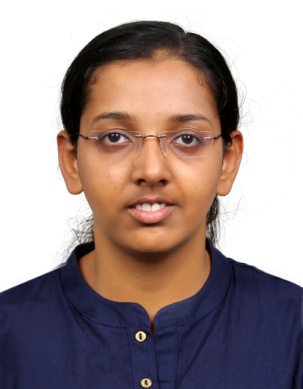 ACHSHAACHSHA.366088@2freemail.com    Bachelor of Science in Nursing – 2014India Licensed Registered Nurse with 2 years experience in Cardio Thoracic & Vascular Surgical Intensive Care Unit in Kasturba Hospital Manipal, P.O Box: 7, Manipal, Karnataka.LICENSE DETAILS:Dubai Health Authority (DHA) - Eligibility Letter dated: 08/12/2016Karnataka State Nursing Council OBJECTIVES:To achieve a challenging position in a progressive environment that utilizes my professional and communication skill and provides ample opportunities for growth.PROFESSIONAL EXPERIENCE:KASTURBA HOSPITAL (KH), P.O Box: 7, Manipal, India.(NABH Accredited, ISO 9001:2008 certified) (2050 Bed strength) Worked as a Staff Nurse in Cardio Thoracic and Vascular Surgical ICU from 24th September 2014 – 7th October 2016 Registered Nurse: (Karnataka State Nursing Council Registration No: 062802)DUTIES PERFORMAssessment, planning, intervention, implementation &  evaluation Observing change in client’s condition, recording & reporting to the concerned authority and taking necessary action immediately.Early identification and prevention of complications..Maintaining effective gas exchange and tissue perfusion.Maintaining normal fluid electrolyte & acid base imbalance.Maintaining all infection control measures.Maintaining clean and safe environment for the patients.Maintaining high standard in preparation, calculation, cross-checking and administration of medication as per order.Giving health education to the ClientsKeeping the unit clean and tidy and care of all equipments of patient unit.Preparing articles and patients for medical, surgical or nursing procedures.Assisting doctors in various medical and surgical procedures.Continuous cardiac monitoring and monitoring vital signs.Ward management, co-operation and co-ordination with other co-workers.Assist with management of acute emergencies like cardiac and respiratory arrest and carrying life saving procedures like cardio pulmonary Resuscitation, Defibrillation and cardio version.Receive patients from OT who underwent Valve Replacements (AVR, MVR), Aortic Dissection, CABG, OPCAB, Pulmonary Embolectony, Adult Congenital Heart Surgeries, Vascular cases (Embolectomy, Femoral popliteal Bypass, Lobectomy, Lunge ressection, Peripheral Vascular Bypass, Chest Trauma patients.Manage Patients with prolonged ventilation, Tracheostomy, Intra Aortic Balloon Pump, Interpret Arterial Blood Gasses.Assist in procedures like Bronchoscopy, CVP insertions, Arterial Line insertion.PROFICIENCY IN THE USE OF EQUIPMENTS:1. Invasive &Non invasive ventilator (Dragger, Maquet, Bipap machine)2. Defibrillator 					3. Cardiac Monitor 4. Glucometer						5.Infusion Pumps6. Doppler						7.Pulse Oxymeter8. Nebulizer						9. Ambu Bag10. Vacuum Suction Apparatus			11. Nelson’s Inhaler12. Sphygmomanometer BP Apparatus		13. Stethoscope14. Thermometer					15. ABG Machine16. Airway intubation devices17. Disposable ICU equipments like urinary catheters. Catheters used for arterial and central venous          lines, Nasogastric feeding tubes18. Intra Aortic Balloon Pump,19. Cardiac Output Monitor. ETCEDUCATIONAL QUALIFICATION:Professional		:	B Sc. Nursing from Manipal University, KarnatakaInstitution	            :          Manipal College of Nursing,  Manipal                                                                                                        Manipal University                                               Karnataka (State), India.   Year of 2010-2014OTHER QUALIFICATIONS:ACHIEVEMENTS & PARTICIPATIONS: PERSONAL PROFILE:Date of Birth			: 	24th October 1992Sex				:	FemaleMarital Status			:	MarriedNationality			:	IndianLanguages Known		:	English, Malayalam, Kannada.DECLARATION	I declare that the information furnished above is true and correct to the best of my knowledge and belief.ACHSHA Date: 15/12/2016 Place: Dubai                                                                                                                                                                                       YearInstitutionPercentage of marksFirst yearManipal College of Nursing, Manipal University, Manipal72.89%Second yearManipal College of Nursing, Manipal University, Manipal73%Third yearManipal College of Nursing, Manipal University, Manipal73%Fourth yearManipal College of Nursing, Manipal University, Manipal76%ConsolidatedManipal College of Nursing, Manipal University, Manipal73.61%QualificationBoardYear of passingPercentage of MarksScorePUC (XII)(Reg. No-4622457)CBSE201082.60%DistinctionSSLC (X)(Reg. No-4139321)CBSE200871.80%First ClassQualificationInstitutionValidityBLS Course  (AHA)Manipal University23rd August 2016-2018ACLS Course(AHA)Manipal university25th August 2016-2018Sl.No:Programme SubjectParticipation Date1Poster PresentationBreast Feeding Support: close to mothers23rd Aug 20132SeminarEarly Warning Signs20th Feb 20143Poster PresentationTB Reach The 3Million. Find.Treat.Cure TB24th March 20144SeminarInternational Perspectives on Ageing: Evidence to Guide Clinical Practice3rd March 20145Training ProgrammeHIV/AIDS and ART30/06/2014 to 04/07/20146Continuing Medical Education (CME)ECMO – A Bridge to Life11th Oct 20157WorkshopBasics of Critical Care10th March 20168Continuing Medical Education (CME)Update in Cardiac Surgery: A Glorious Past and Bright Future30th Aug 20159Certificate of AppreciationActive Member of Volunteer Service Organization, Manipal University51 hours